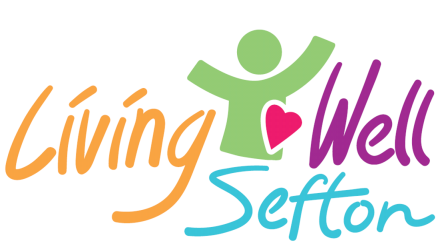 Community Resilience Partnership Grants Criteria for 2022/23This funding is designed to provide small grants to groups and organisations working in Sefton. It is targeted at actively engaging local people in improving their health and wellbeing.This round has a special focus on tackling community resourcefulness within the borough, including tackling inequalities, developing community activities and cost of living crisis solutions. Projects do not necessarily have to be new for this round but we are looking to fund projects aiming to support community resourcefulness. CriteriaCommunity groups, residents, groups, voluntary organisations, faith-based groups, and social enterprises working in, or providing services to the residents of Sefton. The maximum grant available to organisations is £2,000. Organisations involved in the project for which the grant will be used must all:Be a constituted body and have a bank account with a minimum of two signatoriesFollow an open access policyBe non-politicalAgree to all appropriate staff and volunteers being trained in Making Every Contact Count Applications for funding must demonstrate they: Have a focus on activities to improve health & wellbeing, especially activities involving community resourcefulness. Have completed the necessary risk assessments.ANDSupport the aim of Living Well Sefton to reduce health and social inequalities and improve the health and wellbeing outcomes of people and families in our most deprived communities and delivering strategic goals of:Address inequality by improving the health of the poorest fastest.Increase resilience at individual, household and community levels.Contribute to supporting people to stay well and live independently for longer, without reliance on additional support such as social care and the NHS. Being innovative or creative to address a specific problem or need.Working in partnership with others to avoid duplication and maximise impact. ANDHelp to contribute towards Sefton Borough Council 2030 Vision, along the following themes:Resilient people and places Growing, living and ageing wellA great place to live, work and playCommunity activities, sociability and wellbeingAccessibility and links between services and the communityActivities funded should have clear and specific outcomes to be achieved within a defined period of time.Delivery of funded projects should not be dependent on groups securing further additional funding. Projects ideally should be ‘stand alone’. Living Well Sefton will not fund ongoing organisational costs. Community Resilience Grants cannot fund political activities, religious activities, or the promotion of personal objectives.Activities that have already received funding through the Community Resilience Grant will not be eligible for further funding for the same activity in subsequent years. Groups may apply for more than one grant for distinct and different projects, with each application being assessed on its own merits.Groups are required to take reasonable steps to ensure that their activities can be made available for as broad a range of people as possible and that positive measures are put in place to remove any barriers to access.All organisations must have safeguarding policies in place.Organisations awarded a grant must have the appropriate public liability and employer’s liability insurance for the activities that they provide if necessary.All grant recipients will be required to publicise the support of Living Well Sefton on publicity material including using the Living Well Sefton logo.Applications must be submitted on the standard 2022/23 application form. If the application form is not fully completed then the application will not be considered.Funding will not be awarded for activities that have already taken place. Organisations and individuals receiving funding will be required to take part in the monitoring and evaluation process and provide feedback when requested. Projects should be able to report on outcomes within 6 months of receiving the grant. Living Well Sefton can provide support with monitoring and evaluation of outcomes. Further Information for ApplicantsThe deadline for Round 10 applications to be received by is 5pm Wednesday 5th October 2022 Community Resilience Grant is a limited fund and not all applications meeting the criteria will be able to be supported.We particularly welcome applications which support activities that take place in community and faith-based settings.We recognise the venue in which a project is based can sometimes be owned or managed by another organisation subject to additional safety requirements. In this instance, we encourage groups to state this in their application.Grant funds awarded during Round 10 will need to have been spent by 31st March 2023 with any remaining funds being repaid 4 weeks after this date. The decision to award a Community Grant rests with the Living Well Sefton Grant Panel. All decisions are final and there is no appeal process.All successful applications will be notified within four weeks of the application deadline date.